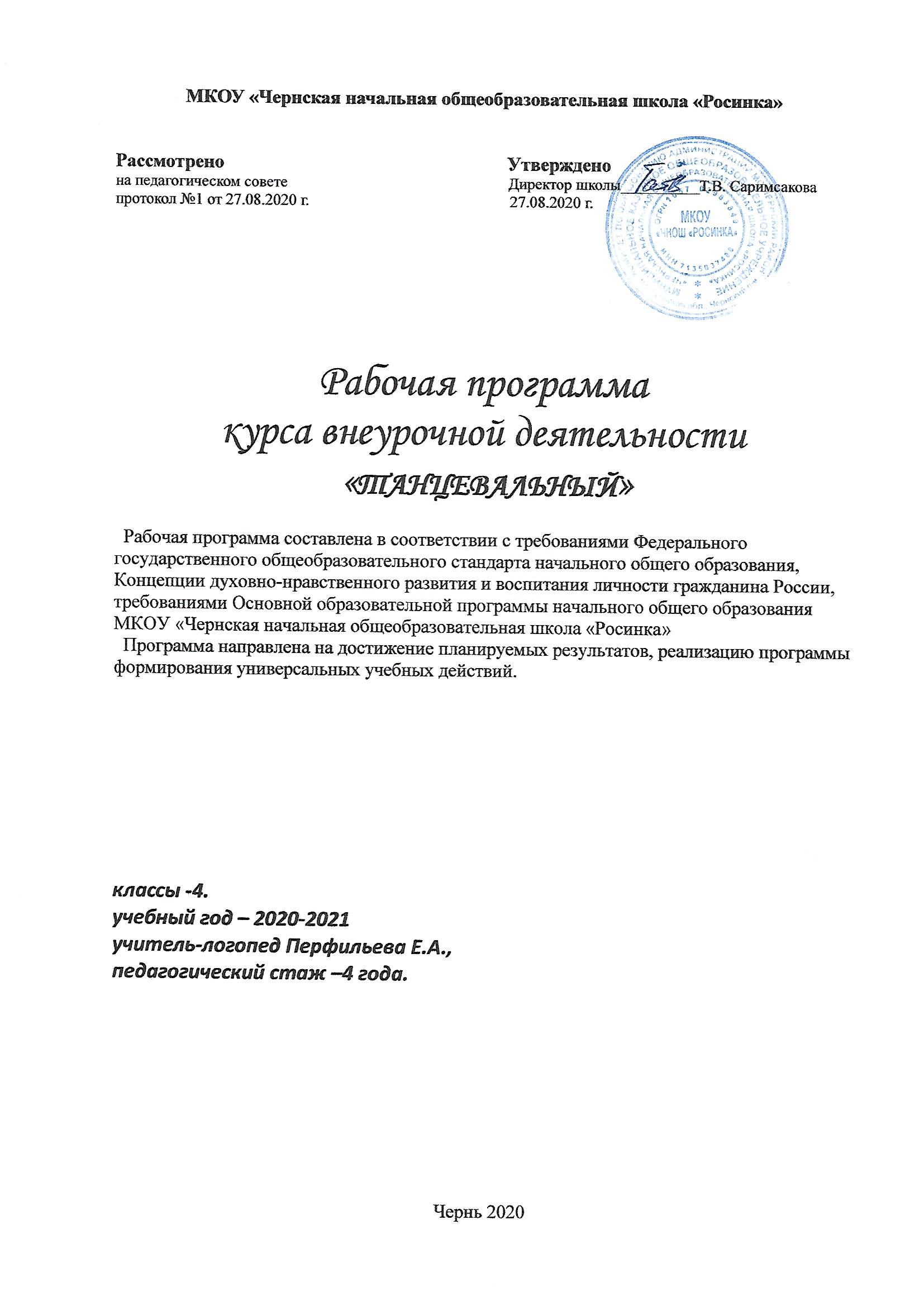 Личностные, метапредметные и предметные результаты освоения курсаЛичностными результатами изучения курса внеурочной деятельности «Танцевальный»    являются:  - развитие художественно-эстетическое  вкуса, проявляющееся в эмоционально-ценностном отношении к искусству; - реализация творческого потенциала в процессе коллективного (или индивидуального) исполнения  танцевальных образов; -  позитивная самооценка своих танцевальных и творческих способностей. У учащихся формируются умения:-  высказывать личностно-оценочные суждения о роли хореографии в жизни; -  решать творческие задачи, участвовать  в художественных событиях школы;- проявлять творческую инициативу в различных сферах художественно-творческой деятельности, в художественно-эстетической жизни класса, школы (музыкальные вечера, концерты). Метапредметными результатами:-  являются  способы деятельности, применяемые при решении проблем в реальных жизненных ситуациях; - сравнение, анализ, обобщение, нахождение ассоциативных связей между произведениями разных видов искусства; - работа с разными источниками информации, стремление к самостоятельному общению с искусством и художественному самообразованию; - умение участвовать в танцевальной жизни класса, школы,  города и др. и продуктивно  сотрудничать со сверстниками при решении различных творческих задач. У учащихся формируются умения:-  наблюдать за разнообразными явлениями жизни, искусства и оценивать их; - выявлять особенности взаимодействия хореографии с другими видами искусства (литература, изобразительное  искусство, театр и др.); -  находить ассоциативные связи между художественными образами в танце и других видов искусства; -  передавать свои впечатления в устной и письменной форме. Предметными результатами  являются:- устойчивый интерес к хореографии, к художественным традициям своего народа, к различным видам музыкально-творческой деятельности, понимание значения танца в жизни человека;- освоение танцевальных направлений как духовного опыта поколений;- знание основных закономерностей хореографического искусства, умения и  навыки в различных видах учебно-творческой деятельности. У учащихся формируются умения:- понимать роль хореографии в жизни человека; различать лирические, эпические, драматические образы в танце; определять по характерным признакам хореографических композиций к соответствующему танцевальному направлению и стилю - танец классический, народный, эстрадный, современный;- эмоционально воспринимать  и оценивать танец; размышлять о знакомых танцевальных поставочных работах; высказывать суждение об основной идее, о средствах и формах ее воплощения;- понимать специфику хореографического языка, получать представление о средствах танцевальной выразительности;- исполнять танцевальные комбинации, участвовать в публичных выступлениях класса.Формирование  универсальных учебных действий1.Формирование личностных УУД.Курс «Танцевальный» прежде всего способствует личностному развитию ученика, поскольку обеспечивает понимание искусство хореографии как средство общения между людьми. В нем раскрываются наиболее значимые для формирования личностных качеств ребенка  «вечные темы» искусства: добро и зло, любовь и  ненависть, жизнь и смерть, материнство, защита отечества и другие, запечатленные в художественных образах. На основе освоения обучающимися  танцевального искусства в сфере личностных действий будут сформированы эстетические и ценностно-смысловые ориентации учащихся, создающие  основу для формирования позитивной самооценки, самоуважения, жизненного оптимизма, потребности в творческом самовыражении.Виды заданий:- высказывание своего отношения к музыкальному сопровождению танца с аргументацией;- анализ  характеров героев танца на основе личностного восприятия.2.Формирование регулятивных УУД.        Задания и вопросы по хореографическому творчеству, ориентированные на формирование действий контроля и самоконтроля, оценки и самооценки процесса и результатов учебных действий, направленные на развитие регулятивных УУД.Виды заданий:          1)  выполнять действия в качестве слушателя;          2)  выполнять действия в качестве правильного исполнения движений;          3)  выполнять действия в качестве помощника постановщика;          4)  ставить новые учебные задачи вместе с педагогом.3.Формирование познавательных УУД.В области развития общепознавательных действий  изучение хореографического творчества будет способствовать формированию замещения и моделирования.Виды заданий:1) поиск и выделение необходимой информации;2) формулировать учебную задачу;3) ориентация в способах решения задачи.4.Формирование коммуникативных УУД.Виды заданий:1) подготовка танцевальной импровизации в паре, в ансамбле;2) инсценирование на заданную тему;3) умение работать в паре, в ансамбле;4) умение взаимодействовать при достижении единого результата.Формы и методы работыФормы и методы организации деятельности воспитанников ориентированы на их индивидуальные и возрастные особенности.На занятиях предусматриваются следующие формы организации учебной деятельности:- индивидуальная (учащемуся дается самостоятельное задание с учетом его возможностей);- фронтальная (работа в коллективе при объяснении нового материала или отработке определенного танцевального приема);- групповая (разделение на мини-группы для выполнения определенной работы);- коллективная (выполнение работы для подготовки к концертам и другим мероприятиям).Формы подведения итогов реализации программы.Проведение диагностики музыкально-ритмического развития ребёнка необходимо для:- Выявления уровня развития музыкальных и двигательных способностей детей, состояния эмоциональной сферы.- Проектирования индивидуальной работы.- Оценки эффекта педагогического воздействия.В процессе наблюдения педагог оценивает проявления детей, сравнивая их между собой, и условно ориентируется на лучшие показатели, выявленные для данного возраста.Цель диагностики: Выявление уровня музыкально-ритмического развития ребёнка, гибкости и пластики.Метод диагностики: Наблюдение за детьми в процессе движения под музыку в условиях исполнения знакомых танцев и упражнений, разучивания новых движений, тестирование на гибкость, показ танцевальных и акробатических элементов, танцев.В процессе оценки  деятельности  детей используется 5-бальная шкала. Критерии развития  танцевальной и гимнастической деятельности ориентированы на объём умений воспитанников.5 баллов - движения выражают музыкальный образ и совпадают с музыкальными фразами, точно и четко выполняют задание (танец, элемент и т.д.), владеют основами артистического и сценического искусства.4- балла – владеют собственным телом, знают танец, хореографию, элементы;  верно выполняют задания, но есть 1ошибка или 2 недочета.3 балла – передают характер, темп, ритм, слабо владеют артистическими и сценическими навыками, присутствуют 2-3 ошибки или 3-4 недочета.2 балла - передают только общий характер, темп и метроритм, 4-5 ошибок.0-1 балл – движения не совпадают с темпом, метроритмом музыки, ориентированы только на начало и конец звучания, а так же на счёт и показ взрослого, более 6 ошибок и недочетов.К концу учебного года проводится повторная диагностика детей и составляется диаграмма показателей развития детей.В завершении обучения по программе курса «Танцевальный» проводится заключительный концерт, на который приглашаются родители и выпускники. Помимо завершающих мероприятий по каждому году обучения, проводятся контрольные занятия по разделам:Система оценки планируемых результатов Знания, умения и навыки, полученные на занятиях, необходимо подвергать педагогическому контролю с целью выявления качества усвоенных детьми знаний в рамках программы обучения. Формами педагогического контроля являются контрольные уроки, выступления, конкурсы, которые также способствуют поддержанию интереса к работе, нацеливают детей на достижение положительного результата. В познавательной части занятия обязательно отмечается инициативность и творческое сочинение танцевальных комбинаций учащихся, показанные ими в ходе урока, анализа своего выступления и поиска решения предложенных проблемных ситуаций.Оценивая результат практической работы, а именно выступления обучающихся, опираются на такие критерии: качественное исполнение танцевальных этюдов и танцев, общий эстетический вид исполнения, творческие находки и самостоятельность сочиненных комбинаций.         Чтобы убедиться в прочности знаний и умений, эффективности обучения по данной образовательной программе проводится контроль:- промежуточный – контрольный урок в конце четверти,- итоговый - показательные выступления, участие в концертах. Итоговая уровневая оценка осуществляется  по следующим направлениям:Показатели для определения уровня хореографического развития:Методы:- собеседование;- тестирование; - контрольное задание;- наблюдение;- участие в концертах и конкурсах различного уровня;- творческие отчеты;-проведение праздников,- диагностирование;- анализ и самоанализ, оценка и самооценка. Содержание курса внеурочной деятельности «Танцевальный»         Содержание  курса взаимосвязано с содержанием предметов «Музыка», «Изобразительное искусство», «Театральная деятельность». Данный курс содержит основы изучения танцевальной культуры от истоков происхождения и эпохи Средневековья, ознакомление учащихся с наиболее важными событиями данных эпох, с костюмами и украшениями того времени, а также со стилевыми особенностями танцев. Возникновение танцев связано с трудовыми процессами, играми, старинными обрядами, религиозными праздниками. В каждой местности они имели свои особенности. Бытовые танцы, ставшие историческими, представляют собой переработку народного танцевального материала и отражают особенности определенной эпохи или среды. Характерные черты культуры проявляются в построении и стиле танца, в его музыке, одежде танцующих, их манеры и т.д. Раздел 1. Танец в жизни человека (9 ч.)Вводное занятие. ИОТ. Истоки возникновения танца. Первый танец человека. Диагностика. Народный танец. Изучение элементов танца. Закрепление. Гимнастический этюд. Элементы «колесо», «шпагат», «мостик». Закрепление.Основное содержание:Познакомить детей с историей возникновения танца, с первым танцем человека. Возникновение танца как внутренняя потребность человека выразить свое отношение к миру, людям.Основы музыкальной грамоты включают понятие о средствах музыкальной выразительности (темп, ритм, динамика и т.д.); знания необходимы для осознанного восприятия музыки, способствуют развитию художественного вкуса.Упражнения на согласование движений с музыкой развивают: способность выполнять упражнения в определенном темпе, ритме, в соответствии с содержанием музыкального произведения; зрительную и двигательную память; музыкальную восприимчивость.Раздел 2.«Танцевальные жанры и стили». (16 ч.)Общие представления о многообразии танцевальных жанров и стилей. Бальные танцы. Медленный вальс. Фигуры вальса. Поклон. Закрепление. Детские эстрадные танцы. Изучение элементов танца. Отработка упражнений, техники исполнения танца. Закрепление. Постановочно - репетиционная работа. Повторение. Основное содержание:Дать общие представления о многообразии танцевальных жанров и стилей. Модификация жанров в современном танце. Разновидности танцев. Изучение некоторых танцев определенного стиля.Раздел 3. «Эстрадные танцы для детей». (9 ч.)Теоретическая часть: Изучение двух видовкомпозиций эстрадного танца с зафиксированной последовательностью и свободным  построением. Азбука хореографии. Схемы танцев.Практическая часть: Разучивание: «Чунга-Чанга» (повторение шагов с высоким подниманием колен, движения рук-мельница, вверх-вниз, работа кисти, наклоны, полуприседания, прыжки, покачивания).«Морячка» (марш, хлопки, приставной шаг, притопы, кружение в парах, шаг с «коблучка»).«Чарли» (шаг на всей стопе, работа плечевого пояса, переминающиеся шаги на месте, полуприседание, кружение на носочках). Работа у станка. Па польки с разных позиций, па галопа, перестроения в парах. Ритмическая гимнастика.Повторение. Итоговое занятие. Диагностика. Информационно - методическое обеспечение программыРезультат реализации программы «Танцевальная азбука» во многом зависит от подготовки помещения, материально-технического оснащения и учебного оборудования. Помещение для занятий должно быть светлым, сухим, теплым и по объему и размерам полезной площади соответствовать числу занимающихся воспитанников. Печатные пособия:Справочно-информационная литература Комплекты журналов. Картотека с образцами выполнения упражненийТехника изучения танцев.Программа «СамоцветыКалендарно – тематическое планированиеВидео-, аудиоматериалы:Инструментальная музыкаКлассическая музыкаМузыка для разминкиМузыка для эстрадных танцевНародная музыкаСовременная музыкаСовременные эстрадные танцы для детей до 9 лет. mp4. - YouTubeАнсамбль «Березка» - танец «Сударушка» (29.05.2012) - YouTubeЭтюды. Экзамен по сцен. пластике. Курс Д. Богомазова - YouTubeЗачет по сценическому движению - YouTubeИтоговый экзамен по предмету Ритмика и танец 1 - YouTubeХореографический этюд - YouTubeГимнастический этюд - YouTubeАкробатический номер – YouTube «Мы маленькие звезды» - YouTubeАй, будет круто! - YouTubeДетский балетный класс/Childrenballetclass–YouTubеОборудование:Музыкальный центр, ноутбук.Коврики.Календарно-тематическое планирование№ ФИВниманиеПамятьИмитационные дв-ияЭмоцииПластичностьКоординация дв-ийЧувство ритмаТанцевальные дв-ияГимнастикаАкробатикаСинхронность Год обученияИтоговые занятия по разделамПодведение итогов творческих работТанец в жизни человекаСоставление миниатюр, исполнение танцаТанцевальные жанры и стилиИсполнение танца на празднике или конкурсеВысокий уровеньвыполнение всех показателей и заданий, соответствующих данному возрастуСредний уровеньнедостаточно четкое выполнение показателей или  заданий, соответс- твующих  данному  возрастуНизкий уровеньневыполнение показателей и заданий данного возраста№ПараметрыФИО ребенкаНачало годаСередина годаКонец года1Интерес, потребность в хореографии2Музыкальность3Выразительность исполнения4Способность к импровизации5Развитие двигательных навыков (освоение разнообразных видов движений в соответствии с программным содержанием)6Формирование двигательных качеств (координации, техничности, пластичности)7Подвижность, лабильность нервных процессов (умение переключаться с одного движения на другое в соответствии с музыкой. Менять направление движения, перестраиваться.8Формирование правильной осанки№ п/пДата ТемаТемаОписание примерного содержания занятийКол-во часовРаздел 1. Танец в жизни человека.Раздел 1. Танец в жизни человека.Раздел 1. Танец в жизни человека.Раздел 1. Танец в жизни человека.Раздел 1. Танец в жизни человека.913.093.09Вводное занятие. Истоки возникновения танцаЗнакомство с детьми, ознакомление учащихся с ТБ и планом работы кружка на год1210.0910.09Первый танец человека. ДиагностикаВозникновение первого танца. Поведение диагностики1317.0917.09Народный танецВозникновение народного танца1424.0924.09Изучение элементов танцаИзучение упражнений, фигур танца1501.1001.10ЗакреплениеЗакрепление приобретенных навыков, отработка элементов1608.1008.10Гимнастический этюдПонятие «гимнастика», ознакомление с гимнастическим этюдом1715.10/22.1015.10/22.10Элементы «кольцо», «шпагат», «колесо»Изучение элементов «кольцо», «шпагат»,«колесо»2805.1105.11ЗакреплениеЗакрепление навыков1Раздел 2 . Танцевальные жанры и стилиРаздел 2 . Танцевальные жанры и стилиРаздел 2 . Танцевальные жанры и стилиРаздел 2 . Танцевальные жанры и стилиРаздел 2 . Танцевальные жанры и стили16912.1112.11Общие представления о многообразии танцевальных жанров и стилейЗнакомство с различными танцевальными направлениями11019.1119.11Бальные танцы. Понятие «бальные танцы», ознакомление с танцем11126.1126.11Медленный вальс. Изучение шага вальса1123.12/10.123.12/10.12Фигуры вальса. ПоклонИзучение фигур вальса, реверанс, выход и уход со сцены21317.12/24.1217.12/24.12Закрепление.Закрепление танца21414.0114.01Детские эстрадные танцыПонятие «детские эстрадные танцы», ознакомление с танцем11521.01/28.0121.01/28.01Изучение элементов танцаИзучение танцевальных движений, связок2164.02/11.024.02/11.02Отработка упражнений, техники исполнения танцаОтработка синхронности,  мимики21718.02/25.0218.02/25.02ЗакреплениеЗакрепление ЗУН2184.03/11.034.03/11.03Постановочно – репетиционная работаЗнакомство со сценическим искусством и актерским мастерством, постановка танца на сцене2Раздел 3. «Эстрадные танцы для детей»Раздел 3. «Эстрадные танцы для детей»Раздел 3. «Эстрадные танцы для детей»Раздел 3. «Эстрадные танцы для детей»Раздел 3. «Эстрадные танцы для детей»91918.03Два вида композиций эстрадного танца (с зафиксированной последовательностью и свободным  построением).Два вида композиций эстрадного танца (с зафиксированной последовательностью и свободным  построением).1201.04/8.04«Чунга-Чанга» «Чунга-Чанга» Повторение шагов с высоким подниманием колен, движения рук-мельница, вверх-вниз, работа кисти, наклоны, полуприседания, прыжки, покачивания.22115.04/22.04«Морячка»«Морячка»Марш, хлопки, приставной шаг, притопы, кружение в парах, шаг с «коблучка».22229.04/6.05«Чарли» «Чарли» Шаг на всей стопе, работа плечевого пояса, переминающиеся шаги на месте, полуприседание, кружение на носочках.22313.05/20.05Повторение. ДиагностикаПовторение. ДиагностикаПовторение изученного материала за год, диагностирование2ИТОГО:ИТОГО:34 ч.